Начальник 								Олексій ДРОЗДЕНКО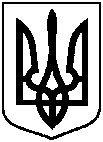 СУМСЬКА МІСЬКА ВІЙСЬКОВА АДМІНІСТРАЦІЯ СУМСЬКОГО РАЙОНУ СУМСЬКОЇ ОБЛАСТІ       НАКАЗ  СУМСЬКА МІСЬКА ВІЙСЬКОВА АДМІНІСТРАЦІЯ СУМСЬКОГО РАЙОНУ СУМСЬКОЇ ОБЛАСТІ       НАКАЗ  СУМСЬКА МІСЬКА ВІЙСЬКОВА АДМІНІСТРАЦІЯ СУМСЬКОГО РАЙОНУ СУМСЬКОЇ ОБЛАСТІ       НАКАЗ  СУМСЬКА МІСЬКА ВІЙСЬКОВА АДМІНІСТРАЦІЯ СУМСЬКОГО РАЙОНУ СУМСЬКОЇ ОБЛАСТІ       НАКАЗ  СУМСЬКА МІСЬКА ВІЙСЬКОВА АДМІНІСТРАЦІЯ СУМСЬКОГО РАЙОНУ СУМСЬКОЇ ОБЛАСТІ       НАКАЗ  21.12.202321.12.2023м. Сумим. Суми№ 108 – СМР№ 108 – СМРПро Програму економічного і соціального розвитку Сумської міської   територіальної громади на 2024 рік Про Програму економічного і соціального розвитку Сумської міської   територіальної громади на 2024 рік Відповідно до указу Президента України від 24 лютого 2022 року                     № 64/2022 «Про введення воєнного стану в Україні», затвердженого Законом України від 24 лютого 2022 року № 2102-IX (зі змінами), Законів України «Про місцеве самоврядування в Україні», «Про державне прогнозування та розроблення програм економічного та соціального розвитку України», постанови Кабінету Міністрів України від 26 квітня 2003 р. № 621 «Про розроблення прогнозних і програмних документів економічного і соціального розвитку та складання проектів Бюджетної декларації та державного бюджету» (зі змінами), враховуючи розпорядження міського голови від  27 вересня                  2023 року  № 316  - Р «Про організацію розроблення проєкту Програми економічного і соціального розвитку Сумської міської   територіальної громади на 2024 рік», Стратегію розвитку Сумської міської територіальної громади до  2027 року, затверджену рішенням Сумської міської ради від 31 травня  2023 року                            № 3739-МР, Стратегію відновлення та розвитку економіки Сумської області на 2022-2024 роки, затверджену розпорядженням голови Сумської обласної державної адміністрації – керівника обласної військової адміністрації від                    18 липня 2022 року № 228-ОД (у редакції розпорядження голови Сумської обласної державної адміністрації – начальника обласної військової адміністрації  від 14 вересня 2023 року № 495-ОД), керуючись постановою Кабінету Міністрів України від 11 березня 2022 р. № 252 «Деякі питання формування та виконання місцевих бюджетів у період воєнного стану»,  НАКАЗУЮ:1. Затвердити Програму економічного і соціального розвитку Сумської міської   територіальної громади на 2024 рік (додається).2. Виконавчим органам Сумської міської ради здійснити організаційно-практичні заходи для забезпечення реалізації Програми економічного і соціального розвитку Сумської міської територіальної громади на 2024 рік.3. Виконавчим органам Сумської міської ради, суб’єктам господарювання щопівроку інформувати Департамент фінансів, економіки та інвестицій Сумської міської ради у визначені ним терміни про виконання Програми економічного і соціального розвитку Сумської міської територіальної громади на 2024 рік.4. У разі зміни структури виконавчих органів Сумської міської ради виконавцями завдань та заходів Програми вважати відповідні виконавчі органи Сумської міської ради, які є їх правонаступниками, або виконавчі органи, в Положеннях яких визначені відповідні повноваження.5. Організацію виконання даного наказу покласти на Департамент фінансів, економіки та інвестицій Сумської міської ради (Світлана ЛИПОВА), координацію виконання – на керуючого справами виконавчого комітету, заступників міського голови відповідно до розподілу обов’язків.Відповідно до указу Президента України від 24 лютого 2022 року                     № 64/2022 «Про введення воєнного стану в Україні», затвердженого Законом України від 24 лютого 2022 року № 2102-IX (зі змінами), Законів України «Про місцеве самоврядування в Україні», «Про державне прогнозування та розроблення програм економічного та соціального розвитку України», постанови Кабінету Міністрів України від 26 квітня 2003 р. № 621 «Про розроблення прогнозних і програмних документів економічного і соціального розвитку та складання проектів Бюджетної декларації та державного бюджету» (зі змінами), враховуючи розпорядження міського голови від  27 вересня                  2023 року  № 316  - Р «Про організацію розроблення проєкту Програми економічного і соціального розвитку Сумської міської   територіальної громади на 2024 рік», Стратегію розвитку Сумської міської територіальної громади до  2027 року, затверджену рішенням Сумської міської ради від 31 травня  2023 року                            № 3739-МР, Стратегію відновлення та розвитку економіки Сумської області на 2022-2024 роки, затверджену розпорядженням голови Сумської обласної державної адміністрації – керівника обласної військової адміністрації від                    18 липня 2022 року № 228-ОД (у редакції розпорядження голови Сумської обласної державної адміністрації – начальника обласної військової адміністрації  від 14 вересня 2023 року № 495-ОД), керуючись постановою Кабінету Міністрів України від 11 березня 2022 р. № 252 «Деякі питання формування та виконання місцевих бюджетів у період воєнного стану»,  НАКАЗУЮ:1. Затвердити Програму економічного і соціального розвитку Сумської міської   територіальної громади на 2024 рік (додається).2. Виконавчим органам Сумської міської ради здійснити організаційно-практичні заходи для забезпечення реалізації Програми економічного і соціального розвитку Сумської міської територіальної громади на 2024 рік.3. Виконавчим органам Сумської міської ради, суб’єктам господарювання щопівроку інформувати Департамент фінансів, економіки та інвестицій Сумської міської ради у визначені ним терміни про виконання Програми економічного і соціального розвитку Сумської міської територіальної громади на 2024 рік.4. У разі зміни структури виконавчих органів Сумської міської ради виконавцями завдань та заходів Програми вважати відповідні виконавчі органи Сумської міської ради, які є їх правонаступниками, або виконавчі органи, в Положеннях яких визначені відповідні повноваження.5. Організацію виконання даного наказу покласти на Департамент фінансів, економіки та інвестицій Сумської міської ради (Світлана ЛИПОВА), координацію виконання – на керуючого справами виконавчого комітету, заступників міського голови відповідно до розподілу обов’язків.Відповідно до указу Президента України від 24 лютого 2022 року                     № 64/2022 «Про введення воєнного стану в Україні», затвердженого Законом України від 24 лютого 2022 року № 2102-IX (зі змінами), Законів України «Про місцеве самоврядування в Україні», «Про державне прогнозування та розроблення програм економічного та соціального розвитку України», постанови Кабінету Міністрів України від 26 квітня 2003 р. № 621 «Про розроблення прогнозних і програмних документів економічного і соціального розвитку та складання проектів Бюджетної декларації та державного бюджету» (зі змінами), враховуючи розпорядження міського голови від  27 вересня                  2023 року  № 316  - Р «Про організацію розроблення проєкту Програми економічного і соціального розвитку Сумської міської   територіальної громади на 2024 рік», Стратегію розвитку Сумської міської територіальної громади до  2027 року, затверджену рішенням Сумської міської ради від 31 травня  2023 року                            № 3739-МР, Стратегію відновлення та розвитку економіки Сумської області на 2022-2024 роки, затверджену розпорядженням голови Сумської обласної державної адміністрації – керівника обласної військової адміністрації від                    18 липня 2022 року № 228-ОД (у редакції розпорядження голови Сумської обласної державної адміністрації – начальника обласної військової адміністрації  від 14 вересня 2023 року № 495-ОД), керуючись постановою Кабінету Міністрів України від 11 березня 2022 р. № 252 «Деякі питання формування та виконання місцевих бюджетів у період воєнного стану»,  НАКАЗУЮ:1. Затвердити Програму економічного і соціального розвитку Сумської міської   територіальної громади на 2024 рік (додається).2. Виконавчим органам Сумської міської ради здійснити організаційно-практичні заходи для забезпечення реалізації Програми економічного і соціального розвитку Сумської міської територіальної громади на 2024 рік.3. Виконавчим органам Сумської міської ради, суб’єктам господарювання щопівроку інформувати Департамент фінансів, економіки та інвестицій Сумської міської ради у визначені ним терміни про виконання Програми економічного і соціального розвитку Сумської міської територіальної громади на 2024 рік.4. У разі зміни структури виконавчих органів Сумської міської ради виконавцями завдань та заходів Програми вважати відповідні виконавчі органи Сумської міської ради, які є їх правонаступниками, або виконавчі органи, в Положеннях яких визначені відповідні повноваження.5. Організацію виконання даного наказу покласти на Департамент фінансів, економіки та інвестицій Сумської міської ради (Світлана ЛИПОВА), координацію виконання – на керуючого справами виконавчого комітету, заступників міського голови відповідно до розподілу обов’язків.Відповідно до указу Президента України від 24 лютого 2022 року                     № 64/2022 «Про введення воєнного стану в Україні», затвердженого Законом України від 24 лютого 2022 року № 2102-IX (зі змінами), Законів України «Про місцеве самоврядування в Україні», «Про державне прогнозування та розроблення програм економічного та соціального розвитку України», постанови Кабінету Міністрів України від 26 квітня 2003 р. № 621 «Про розроблення прогнозних і програмних документів економічного і соціального розвитку та складання проектів Бюджетної декларації та державного бюджету» (зі змінами), враховуючи розпорядження міського голови від  27 вересня                  2023 року  № 316  - Р «Про організацію розроблення проєкту Програми економічного і соціального розвитку Сумської міської   територіальної громади на 2024 рік», Стратегію розвитку Сумської міської територіальної громади до  2027 року, затверджену рішенням Сумської міської ради від 31 травня  2023 року                            № 3739-МР, Стратегію відновлення та розвитку економіки Сумської області на 2022-2024 роки, затверджену розпорядженням голови Сумської обласної державної адміністрації – керівника обласної військової адміністрації від                    18 липня 2022 року № 228-ОД (у редакції розпорядження голови Сумської обласної державної адміністрації – начальника обласної військової адміністрації  від 14 вересня 2023 року № 495-ОД), керуючись постановою Кабінету Міністрів України від 11 березня 2022 р. № 252 «Деякі питання формування та виконання місцевих бюджетів у період воєнного стану»,  НАКАЗУЮ:1. Затвердити Програму економічного і соціального розвитку Сумської міської   територіальної громади на 2024 рік (додається).2. Виконавчим органам Сумської міської ради здійснити організаційно-практичні заходи для забезпечення реалізації Програми економічного і соціального розвитку Сумської міської територіальної громади на 2024 рік.3. Виконавчим органам Сумської міської ради, суб’єктам господарювання щопівроку інформувати Департамент фінансів, економіки та інвестицій Сумської міської ради у визначені ним терміни про виконання Програми економічного і соціального розвитку Сумської міської територіальної громади на 2024 рік.4. У разі зміни структури виконавчих органів Сумської міської ради виконавцями завдань та заходів Програми вважати відповідні виконавчі органи Сумської міської ради, які є їх правонаступниками, або виконавчі органи, в Положеннях яких визначені відповідні повноваження.5. Організацію виконання даного наказу покласти на Департамент фінансів, економіки та інвестицій Сумської міської ради (Світлана ЛИПОВА), координацію виконання – на керуючого справами виконавчого комітету, заступників міського голови відповідно до розподілу обов’язків.Відповідно до указу Президента України від 24 лютого 2022 року                     № 64/2022 «Про введення воєнного стану в Україні», затвердженого Законом України від 24 лютого 2022 року № 2102-IX (зі змінами), Законів України «Про місцеве самоврядування в Україні», «Про державне прогнозування та розроблення програм економічного та соціального розвитку України», постанови Кабінету Міністрів України від 26 квітня 2003 р. № 621 «Про розроблення прогнозних і програмних документів економічного і соціального розвитку та складання проектів Бюджетної декларації та державного бюджету» (зі змінами), враховуючи розпорядження міського голови від  27 вересня                  2023 року  № 316  - Р «Про організацію розроблення проєкту Програми економічного і соціального розвитку Сумської міської   територіальної громади на 2024 рік», Стратегію розвитку Сумської міської територіальної громади до  2027 року, затверджену рішенням Сумської міської ради від 31 травня  2023 року                            № 3739-МР, Стратегію відновлення та розвитку економіки Сумської області на 2022-2024 роки, затверджену розпорядженням голови Сумської обласної державної адміністрації – керівника обласної військової адміністрації від                    18 липня 2022 року № 228-ОД (у редакції розпорядження голови Сумської обласної державної адміністрації – начальника обласної військової адміністрації  від 14 вересня 2023 року № 495-ОД), керуючись постановою Кабінету Міністрів України від 11 березня 2022 р. № 252 «Деякі питання формування та виконання місцевих бюджетів у період воєнного стану»,  НАКАЗУЮ:1. Затвердити Програму економічного і соціального розвитку Сумської міської   територіальної громади на 2024 рік (додається).2. Виконавчим органам Сумської міської ради здійснити організаційно-практичні заходи для забезпечення реалізації Програми економічного і соціального розвитку Сумської міської територіальної громади на 2024 рік.3. Виконавчим органам Сумської міської ради, суб’єктам господарювання щопівроку інформувати Департамент фінансів, економіки та інвестицій Сумської міської ради у визначені ним терміни про виконання Програми економічного і соціального розвитку Сумської міської територіальної громади на 2024 рік.4. У разі зміни структури виконавчих органів Сумської міської ради виконавцями завдань та заходів Програми вважати відповідні виконавчі органи Сумської міської ради, які є їх правонаступниками, або виконавчі органи, в Положеннях яких визначені відповідні повноваження.5. Організацію виконання даного наказу покласти на Департамент фінансів, економіки та інвестицій Сумської міської ради (Світлана ЛИПОВА), координацію виконання – на керуючого справами виконавчого комітету, заступників міського голови відповідно до розподілу обов’язків.Відповідно до указу Президента України від 24 лютого 2022 року                     № 64/2022 «Про введення воєнного стану в Україні», затвердженого Законом України від 24 лютого 2022 року № 2102-IX (зі змінами), Законів України «Про місцеве самоврядування в Україні», «Про державне прогнозування та розроблення програм економічного та соціального розвитку України», постанови Кабінету Міністрів України від 26 квітня 2003 р. № 621 «Про розроблення прогнозних і програмних документів економічного і соціального розвитку та складання проектів Бюджетної декларації та державного бюджету» (зі змінами), враховуючи розпорядження міського голови від  27 вересня                  2023 року  № 316  - Р «Про організацію розроблення проєкту Програми економічного і соціального розвитку Сумської міської   територіальної громади на 2024 рік», Стратегію розвитку Сумської міської територіальної громади до  2027 року, затверджену рішенням Сумської міської ради від 31 травня  2023 року                            № 3739-МР, Стратегію відновлення та розвитку економіки Сумської області на 2022-2024 роки, затверджену розпорядженням голови Сумської обласної державної адміністрації – керівника обласної військової адміністрації від                    18 липня 2022 року № 228-ОД (у редакції розпорядження голови Сумської обласної державної адміністрації – начальника обласної військової адміністрації  від 14 вересня 2023 року № 495-ОД), керуючись постановою Кабінету Міністрів України від 11 березня 2022 р. № 252 «Деякі питання формування та виконання місцевих бюджетів у період воєнного стану»,  НАКАЗУЮ:1. Затвердити Програму економічного і соціального розвитку Сумської міської   територіальної громади на 2024 рік (додається).2. Виконавчим органам Сумської міської ради здійснити організаційно-практичні заходи для забезпечення реалізації Програми економічного і соціального розвитку Сумської міської територіальної громади на 2024 рік.3. Виконавчим органам Сумської міської ради, суб’єктам господарювання щопівроку інформувати Департамент фінансів, економіки та інвестицій Сумської міської ради у визначені ним терміни про виконання Програми економічного і соціального розвитку Сумської міської територіальної громади на 2024 рік.4. У разі зміни структури виконавчих органів Сумської міської ради виконавцями завдань та заходів Програми вважати відповідні виконавчі органи Сумської міської ради, які є їх правонаступниками, або виконавчі органи, в Положеннях яких визначені відповідні повноваження.5. Організацію виконання даного наказу покласти на Департамент фінансів, економіки та інвестицій Сумської міської ради (Світлана ЛИПОВА), координацію виконання – на керуючого справами виконавчого комітету, заступників міського голови відповідно до розподілу обов’язків.